 Happy timesTwo of the same cocktailBelow for £12 - 4-7pm daily100 Hoxton		9Kwai Feh Lychee, lemongrass, ginger, chilli, lemon, fizz		            Aperol Gin Cooler		9Aperol, Rives Gin, cucumber, mint, lemon, pomegranate molasse, sichuan			            Cherry Coke Old Fashioned	9Four Roses Bourbon, cherry coke reduction, Averna, Maraschino          Yuzu Collins 		9Jinro, yuzu, lemon, tonic Santiago Negroni		9Campari, Rives Gin, Cocchi Americano, grapefruit		             Raspberry Mule		9Vodka, honey, raspberry, lime, gingerHappy slushiesAperol Spritz Slush		9Aperol, grapefruit sherbet, lemon and a side of prosecco		              Lychee Kalamansipation	9Happiness and good times	              SignaturePapa Don Preach		12Don Papa 7yr, Cocchi Americano, Curacao, bittersSherry Divine		9Amontillado sherry, orgeat, lemon, ginger, chiliPink Floyd		9Kaffir lime-leaf infused gin, crème de peche, raspberry, apple, cranberry	           Hoxton Queen Martini	11Hoxton Gin, Merlet Peach Liqueur, pineapple, lemon, passion fruit, vanilla, prosecco	            		            Portentous		9Cognac, curacao, port wine, blueberry yuzu preserveEspresso Martini		10Coffee & Cherry Heering, Frangelico, vodka, vanilla, espresso	             Spiced Old Fashioned	10Secret recipe from time Immemorial BeerBudwar Krausened (2/3 pint) 4.0%             £4Unfiltered clean Czech beauty.Zen Pale Ale British	                 4.5%            £5.5Vegan, organic, gluten free with a green tea infusion. Ey op lad get it down you.  Red Horse Philippines               7.0%           £6.5 With a kick like Black Beauty. Sweetness from the malt and a smooth bitter finish.1936 Biere Switzerland              4.7%           £4.5As clean and fresh as the air in the Alps. Unity Lager London	                  4.5%              £5Hint of sweetness and zest from Kiwi hops.Toasted Bread Lager UK          5.0%          £5.5Made using recycled bread. There is more than plenty for the brewery so stop wasting good dough. Alhambra Reserva Spain           6.4%            £6A luxuriant richness for this heavyweight. Queen of Diamonds IPA            5.0%          £5.5Slow and continuous addition of hops for a mature taste. Einstock Toasted Porter             6.0%        £6.0Icelandic roasty rich porter with chocolate & toffee tones to soothe an aching heartEspiga Blonde, Spain                    4.5%          £5.5Gluten free summery goodnessBrooklyn IPA USA	                  6.9%          £6.0Piney burst of aroma mellowed out with a full bitter finishPacifico Lager Mexico                 4.5%          £5.5An estupuendo upgrade on CoronaErdinger Alkoholfrei, German     0%          £4.0Isotonic alcohol-free wheat beer favoured by marathon runnersMocktailsGinger Fizzle ginger, orange, lime, mint, ginger ale				5Gorgeous Raspberries, passionfruit, cranberry, lime, apple		5Kalamansi Homemade LemonadeLemon, water, mint			4Fresh JuicesBeetroot, apple			4Carrot, apple, ginger		4Fresh Orange or Grapefruit		4Matcha, avo, pineapple smoothie	5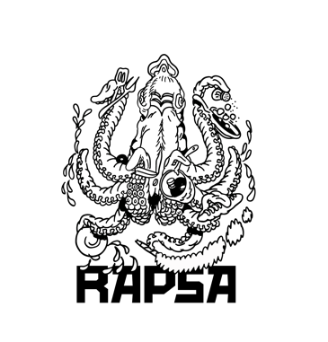 Bottomless BrunchBottomless prosecco, aperol spritz & slushies for 100 minutes only £25 and £32 with any brunch dish. Served Saturday & Sunday from 11am.Boodle FightFeasting Filipino-style on the evenings of the 12th & 13th of June. Get your hands grubby and tuck onto everything your tummy could desire all served on giant banana leaves.  Just £28 a head for this belly buster with a Don Papa fiery rum cocktail.Lunch BoxesA delicious range of great meals eat-in, take away or delivery Monday-Friday lunchtimes.Party TimesFor larger groups you book your own booth, long table or private room and share stories, jokes and food from our delicious party menus from £22 a head for 8 dishes and up.A la carte Tuesday-Saturday from 5pm and Sunday from 4pmPULUTAN - GrazeCandied Caramelised Dilis Fish (gf)								3Spiced Candied Nuts (vegan/gf/n)								4Pork Sisig braised pork, fried egg, lemon, chicharron 						7Pork Lumpia Spring Rolls baby gem, atchara, kalamansi patis 					7Ukoy Fritter butternut, carrot, sweet potato, lemongrass chilli dip (v/gf) 	 			7    Kinilaw - RawOysters avocado, ginger, lime, vinegar, jalapeno patis (gf)						6King Prawn green papaya, achiote oil, chilli fish sauce, pickled cucumber (gf)				7Kilawin chilled sea bream, mango, jalapeno, red pepper, coconut (gf) 				7Hand-Dived Scallop cucumber, radish, lime, fermented roe (gf) 					8HARDIN – GardenBurrata fresh pomelo, kalamansi syrup, togarashi, sourdough (v)(gf) 					9Sweet Potato celery, raisins, chilli dijon dressing (v/gf)(vegan)					7Burnt Eggplant coconut, hazelnut, tomato, apple, beetroot (vegan/gf/n) 				7Tofu Dinuguan jackfruit, black bean, shiitake (v)(vegan/gf) 						8Ginataan Coconut Pumpkin Curry butternut, green papaya, beans, moringa (vegan/gf)			8DAGAT – Sea Daing Mackerel burnt butter, bottarga, ginger, water spinach, tomato (gf)				10Grilled Gurnard wrapped in banana leaf, pineapple coconut sambal, lime (gf)				11Soft Shell Crab honey garlic aliga sauce 							13Seafood Coconut Ginataan tiger prawns, squid, pumpkin, green papaya, beans (gf)			12	SAKAHAN – FarmOxtail Kare Kare Croquettes peanut shrimp sauce, eggplant, pak choy 				9Crispy Pork Belly humba, jalapeno red onion salsa, green peppercorn				9Chicken Relleno raisin carrot stuffing, reno liver sauce 						9ULAM - SidesSteamed Rice sweet potato rice seasoning, spring onion (vegan/gf) 					3Longanisa Fried Rice peppers, chilli sambal, fried egg   						7Pinakbet tiger prawn, crispy pork, shrimp paste, asian veg (gf)					8Laing Taro Leaves coconut milk, taro crisp (vegan/gf)						5MINATAMIS - DessertBiko Sticky Rice Pudding chocolate brownie ice cream (v)						7Mango Float chilli ginger syrup, mango ice cream	 (v)						6Maja Blanca corn coconut custard, berries (v)							7Halo Halo coconut, buko ice cream, jellies, leche (v/gf)						8Buko homemade ice-creams - Two scoops for £6Pop Star lychee ice cream, sumac popping candy, crystallised ginger (gf/v)Pandanmania coconut and banana ice cream, cashew coconut pandan praline (gf/vegan)Pina Coladascope rum and pineapple ice cream, matcha dusted honeycomb crumb (gf/v)Red Bean Butterscotch Bomb red bean (aduki) ice cream, miso butterscotch sauce, ginger anzac biscuit (v)Stardust smoked blackberry and star anise sorbet, raspberry & cinnamon dust  (gf/vegan)Maraschino Melt cherry & chocolate ice cream, boozed plum (gf/v)A discretionary 12.5% service charge will be added to your billIf you have any allergies please inform a member of staff – where underlined a dish can be made to that dietary preference